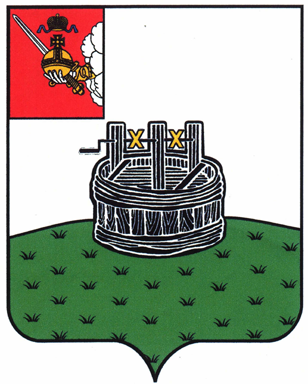 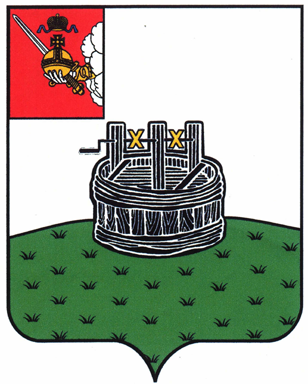 АДМИНИСТРАЦИЯ ГРЯЗОВЕЦКОГО МУНИЦИПАЛЬНОГО ОКРУГАП О С Т А Н О В Л Е Н И Е                                г. Грязовец  О внесении изменений в постановление администрации района от 31.10.2022 № 581 «Об утверждении муниципальной программы «Совершенствование муниципального управления в Грязовецком муниципальном округе на 2023 – 2028 годы»В соответствии с решением Земского Собрания Грязовецкого муниципального округа от 23.03.2023 № 31 «О внесении изменений в решение Земского Собрания Грязовецкого муниципального округа от 15.12.2022 № 149 «О бюджете    Грязовецкого муниципального округа на 2023 год и плановый период 2024 и 2025 годов», на основании постановления администрации Грязовецкого муниципального округа от 06.02.2023 № 192 «Об утверждении Порядка разработки,  реализации                    и оценки эффективности муниципальных программ Грязовецкого муниципального округа», с целью уточнения ранее принятого постановленияАдминистрация Грязовецкого муниципального округа ПОСТАНОВЛЯЕТ: 1. Внести в приложение к постановлению администрации Грязовецкого муниципального района от 31.10.2022 № 581 «Об утверждении муниципальной программы «Совершенствование муниципального управления в Грязовецком муниципальном округе на 2023 - 2028 годы» следующие изменения:1.1. В паспорте муниципальной программы позицию «Объем бюджетных ассигнований муниципальной программы» изложить в следующей редакции: Раздел IV. «Финансовое обеспечение муниципальной программы, обоснование объема финансовых ресурсов, необходимых для реализации муниципальной программы» изложить в следующей редакции:«IV. Финансовое обеспечение муниципальной программы, обоснование объема финансовых ресурсов, необходимых для реализации муниципальной программыОбъем бюджетных ассигнований на реализацию муниципальной программы                за счет средств бюджета округа составляет 1018299,3 тыс. рублей, в том числе                    по годам реализации:2023 год – 181189,1 тыс. рублей;2024 год  – 157473,2 тыс. рублей;2025 год – 158939,0 тыс. рублей;2026 год – 173566,0 тыс. рублей;2027 год – 173566,0 тыс. рублей;2028 год – 173566,0 тыс. рублей.Финансовое обеспечение реализации муниципальной программы за счет средств бюджета округа приведено в приложении 1 к муниципальной программе.Финансовое обеспечение и перечень мероприятий муниципальной программы за счет средств бюджета округа приведены в приложении 2 к муниципальной программе.».1.2. Приложение 1 к муниципальной программе «Финансовое обеспечение реализации муниципальной программы за счет средств бюджета округа» изложить                 в новой редакции согласно приложению 1 к настоящему постановлению. 1.3. Приложение 2 к муниципальной программе «Финансовое обеспечение                        и перечень мероприятий муниципальной программы за счет средств бюджета округа» изложить в новой редакции согласно приложению 2 к настоящему постановлению.2. Настоящее постановление вступает в силу со дня подписания подлежит официальному опубликованию и размещению на официальном сайте Грязовецкого муниципального округа.Исполняющий обязанности главы Грязовецкого муниципального округа				      		    А.В. КазунинПриложение к постановлению администрацииГрязовецкого муниципального округаот 07.04.2023 № 705«Приложение 1 к муниципальной программеФинансовое обеспечение реализации муниципальной программы за счет средств бюджета округа ». Приложение к постановлению администрацииГрязовецкого муниципального округаот 07.04.2023 № 705«Приложение 2 к муниципальной программеФинансовое обеспечение и перечень мероприятий муниципальной программы  за счет средств бюджета округа».07.04.2023№ 705«Объем бюджетных ассигнований муниципальной программыобъем бюджетных ассигнований на реализацию муниципальной программы за счет средств бюджета округа составляет 1018299,3 тыс. рублей, в том числе по годам реализации:2023 год – 181189,1 тыс. рублей;2024 год  – 157473,2 тыс. рублей;2025 год – 158939,0 тыс. рублей;2026 год – 173566,0 тыс. рублей;2027 год – 173566,0 тыс. рублей;2028 год – 173566,0 тыс. рублей».Наименование муниципальной программы, ответственный исполнитель, соисполнители, участникиИсточник финансового обеспеченияРасходы (тыс. руб.)Расходы (тыс. руб.)Расходы (тыс. руб.)Расходы (тыс. руб.)Расходы (тыс. руб.)Расходы (тыс. руб.)Расходы (тыс. руб.)Наименование муниципальной программы, ответственный исполнитель, соисполнители, участникиИсточник финансового обеспечения2023год2024год2025год2026год2027год2028годИТОГО за 2023 – 2028 годы123456789итого по муниципальной программе «Совершенствование муниципального управления в Грязовецком муниципальном округе на 2023-2028 годы»всего, в том числе181189,1157473,2158939,0173566,0173566,0173566,01018299,3итого по муниципальной программе «Совершенствование муниципального управления в Грязовецком муниципальном округе на 2023-2028 годы»собственные доходы бюджета округа 166919,9143139,4144554,9159704,8159704,8159704,8933728,6итого по муниципальной программе «Совершенствование муниципального управления в Грязовецком муниципальном округе на 2023-2028 годы»межбюджетные трансферты из областного бюджета за счет собственных средств областного бюджета12939,212944,612945,112487,412487,412487,476291,1итого по муниципальной программе «Совершенствование муниципального управления в Грязовецком муниципальном округе на 2023-2028 годы»межбюджетные трансферты из областного бюджета за счет средств федерального бюджета1330,01389,21439,01373,81373,81373,88279,6ответственный исполнитель муниципальной программы отдел организационной и кадровой работы администрации Грязовецкого муниципального округавсего, в том числе130803,1107847,2109105,2117161,2117161,2117161,2699239,1ответственный исполнитель муниципальной программы отдел организационной и кадровой работы администрации Грязовецкого муниципального округасобственные доходы бюджета округа117863,994902,696160,1104673,8104673,8104673,8622948,0ответственный исполнитель муниципальной программы отдел организационной и кадровой работы администрации Грязовецкого муниципального округамежбюджетные трансферты из областного бюджета за счет собственных средств областного бюджета12939,212944,612945,112487,412487,412487,476291,1ответственный исполнитель муниципальной программы отдел организационной и кадровой работы администрации Грязовецкого муниципального округамежбюджетные трансферты из областного бюджета за счет средств федерального бюджета0,00,00,00,00,00,00,0Управление финансов администрации Грязовецкого муниципального округавсего, в том числе522,6522,6522,6378,0378,0378,02701,8Управление финансов администрации Грязовецкого муниципального округасобственные доходы бюджета округа522,6522,6522,6378,0378,0378,02701,8Управление финансов администрации Грязовецкого муниципального округамежбюджетные трансферты из областного бюджета за счет собственных средств областного бюджета0,00,00,00,00,00,00,0Управление финансов администрации Грязовецкого муниципального округамежбюджетные трансферты из областного бюджета за счет средств федерального бюджета0,00,00,00,00,00,00,0Управление образования и молодежной политики администрации Грязовецкого муниципального округавсего, в том числе383,7383,7383,750,050,050,01301,1Управление образования и молодежной политики администрации Грязовецкого муниципального округасобственные доходы бюджета округа383,7383,7383,750,050,050,01301,1Управление образования и молодежной политики администрации Грязовецкого муниципального округамежбюджетные трансферты из областного бюджета за счет собственных средств областного бюджета0,00,00,00,00,00,00,0Управление образования и молодежной политики администрации Грязовецкого муниципального округамежбюджетные трансферты из областного бюджета за счет средств федерального бюджета0,00,00,00,00,00,00,0Грязовецкое территориальное управление администрации Грязовецкого муниципального округа всего, в том числе12790,611926,511943,713809,513809,513809,578089,3Грязовецкое территориальное управление администрации Грязовецкого муниципального округа собственные доходы бюджета округа12790,611926,511943,713809,513809,513809,578089,3Грязовецкое территориальное управление администрации Грязовецкого муниципального округа межбюджетные трансферты из областного бюджета за счет собственных средств областного бюджета0,00,00,00,00,00,00,0Грязовецкое территориальное управление администрации Грязовецкого муниципального округа межбюджетные трансферты из областного бюджета за счет средств федерального бюджета0,00,00,00,00,00,00,0Вохтожское территориальное управление администрации Грязовецкого муниципального округавсего, в том числе12205,512100,012100,115702,815702,815702,883514,0Вохтожское территориальное управление администрации Грязовецкого муниципального округасобственные доходы бюджета округа11873,011752,711740,315416,615416,615416,681615,8Вохтожское территориальное управление администрации Грязовецкого муниципального округамежбюджетные трансферты из областного бюджета за счет собственных средств областного бюджета0,00,00,00,00,00,00,0Вохтожское территориальное управление администрации Грязовецкого муниципального округамежбюджетные трансферты из областного бюджета за счет средств федерального бюджета332,5347,3359,8286,2286,2286,21898,2Ростиловское территориальное управление администрации Грязовецкого муниципального округавсего, в том числе4712,64718,04726,76457,96457,96457,933531,0Ростиловское территориальное управление администрации Грязовецкого муниципального округасобственные доходы бюджета округа4479,94474,94474,96171,76171,76171,731944,8Ростиловское территориальное управление администрации Грязовецкого муниципального округамежбюджетные трансферты из областного бюджета за счет собственных средств областного бюджета0,00,00,00,00,00,00,0Ростиловское территориальное управление администрации Грязовецкого муниципального округамежбюджетные трансферты из областного бюджета за счет средств федерального бюджета232,7243,1251,8286,2286,2286,21586,2Перцевское территориальное управление администрации Грязовецкого муниципального округавсего, в том числе4774,34924,95080,75270,95270,95270,930592,6Перцевское территориальное управление администрации Грязовецкого муниципального округасобственные доходы бюджета округа4541,54681,84828,94984,74984,74984,729006,3Перцевское территориальное управление администрации Грязовецкого муниципального округамежбюджетные трансферты из областного бюджета за счет собственных средств областного бюджета0,00,00,00,00,00,00,0Перцевское территориальное управление администрации Грязовецкого муниципального округамежбюджетные трансферты из областного бюджета за счет средств федерального бюджета232,8243,1251,8286,2286,2286,21586,3Комьянское территориальное управление администрации Грязовецкого муниципального округавсего, в том числе4813,24833,24838,24287,54287,54287,527347,1Комьянское территориальное управление администрации Грязовецкого муниципального округасобственные доходы бюджета округа4680,24694,34694,34173,04173,04173,026587,8Комьянское территориальное управление администрации Грязовецкого муниципального округамежбюджетные трансферты из областного бюджета за счет собственных средств областного бюджета0,00,00,00,00,00,00,0Комьянское территориальное управление администрации Грязовецкого муниципального округамежбюджетные трансферты из областного бюджета за счет средств федерального бюджета133,0138,9143,9114,5114,5114,5759,3Сидоровское территориальное управление администрации Грязовецкого муниципального округавсего, в том числе5465,15481,05486,04577,94577,94577,930165,8Сидоровское территориальное управление администрации Грязовецкого муниципального округасобственные доходы бюджета округа5332,15342,15342,14463,44463,44463,429406,5Сидоровское территориальное управление администрации Грязовецкого муниципального округамежбюджетные трансферты из областного бюджета за счет собственных средств областного бюджета0,00,00,00,00,00,00,0Сидоровское территориальное управление администрации Грязовецкого муниципального округамежбюджетные трансферты из областного бюджета за счет средств федерального бюджета133,0138,9143,9114,5114,5114,5759,3Юровское территориальное управление администрации Грязовецкого муниципального округавсего, в том числе4718,44736,14752,15870,35870,35870,331817,5Юровское территориальное управление администрации Грязовецкого муниципального округасобственные доходы бюджета округа4452,44458,24464,35584,15584,15584,130127,2Юровское территориальное управление администрации Грязовецкого муниципального округамежбюджетные трансферты из областного бюджета за счет собственных средств областного бюджета0,00,00,00,00,00,00,0Юровское территориальное управление администрации Грязовецкого муниципального округамежбюджетные трансферты из областного бюджета за счет средств федерального бюджета266,0277,9287,8286,2286,2286,21690,3СтатусНаименованиемуниципальной программы, основногомероприятияОтветственный исполнитель,участникИсточник финансового обеспеченияРасходы (тыс. руб.)Расходы (тыс. руб.)Расходы (тыс. руб.)Расходы (тыс. руб.)Расходы (тыс. руб.)Расходы (тыс. руб.)Расходы (тыс. руб.)СтатусНаименованиемуниципальной программы, основногомероприятияОтветственный исполнитель,участникИсточник финансового обеспечения2023 год2024 год2025 год2026 год2027 год2028 годИТОГО за 2023 – 2028 годы1234567891011Муни-ципальная прог-рамма«Совершенствование муниципа-льного управления в Грязовец-ком муниципа-льном округе на 2023-2028 годы»итого  по муниципальной программе всего, в том числе181189,1157473,2158939,0173566,0173566,0173566,01018299,3Муни-ципальная прог-рамма«Совершенствование муниципа-льного управления в Грязовец-ком муниципа-льном округе на 2023-2028 годы»итого  по муниципальной программе собственные доходы бюджета округа166919,9143139,4144554,9159704,8159704,8159704,8933728,6Муни-ципальная прог-рамма«Совершенствование муниципа-льного управления в Грязовец-ком муниципа-льном округе на 2023-2028 годы»итого  по муниципальной программе межбюджетные трансферты из областного бюджета за счет собственных средств областного бюджета 12939,212944,612945,112487,412487,412487,476291,1Муни-ципальная прог-рамма«Совершенствование муниципа-льного управления в Грязовец-ком муниципа-льном округе на 2023-2028 годы»итого  по муниципальной программе межбюджетные трансферты из областного бюджета за счет средств федерального бюджета 1330,01389,21439,01373,81373,81373,88279,6Муни-ципальная прог-рамма«Совершенствование муниципа-льного управления в Грязовец-ком муниципа-льном округе на 2023-2028 годы»ответственный исполнитель муниципальной программы отдел организацион-ной и кадровой работы администрации Грязовецкого муниципального округавсего, в том числе130803,1107847,2109105,2117161,2117161,2117161,2699239,1Муни-ципальная прог-рамма«Совершенствование муниципа-льного управления в Грязовец-ком муниципа-льном округе на 2023-2028 годы»ответственный исполнитель муниципальной программы отдел организацион-ной и кадровой работы администрации Грязовецкого муниципального округасобственные доходы бюджета округа117863,994902,696160,1104673,8104673,8104673,8622948,0Муни-ципальная прог-рамма«Совершенствование муниципа-льного управления в Грязовец-ком муниципа-льном округе на 2023-2028 годы»ответственный исполнитель муниципальной программы отдел организацион-ной и кадровой работы администрации Грязовецкого муниципального округамежбюджетные трансферты из областного бюджета за счет собственных средств областного бюджета12939,212944,612945,112487,412487,412487,476291,1Муни-ципальная прог-рамма«Совершенствование муниципа-льного управления в Грязовец-ком муниципа-льном округе на 2023-2028 годы»ответственный исполнитель муниципальной программы отдел организацион-ной и кадровой работы администрации Грязовецкого муниципального округамежбюджетные трансферты из областного бюджета за счет средств федерального бюджета 0,00,00,00,00,00,00,0Муни-ципальная прог-рамма«Совершенствование муниципа-льного управления в Грязовец-ком муниципа-льном округе на 2023-2028 годы»Управление финансов администрации Грязовецкого муниципального округавсего, в том числе522,6522,6522,6378,0378,0378,02701,8Муни-ципальная прог-рамма«Совершенствование муниципа-льного управления в Грязовец-ком муниципа-льном округе на 2023-2028 годы»Управление финансов администрации Грязовецкого муниципального округасобственные доходы бюджета округа522,6522,6522,6378,0378,0378,02701,8Муни-ципальная прог-рамма«Совершенствование муниципа-льного управления в Грязовец-ком муниципа-льном округе на 2023-2028 годы»Управление финансов администрации Грязовецкого муниципального округамежбюджетные трансферты из областного бюджета за счет собственных средств областного бюджета0,00,00,00,00,00,00,0Муни-ципальная прог-рамма«Совершенствование муниципа-льного управления в Грязовец-ком муниципа-льном округе на 2023-2028 годы»Управление финансов администрации Грязовецкого муниципального округамежбюджетные трансферты из областного бюджета за счет средств федерального бюджета 0,00,00,00,00,00,00,0Муни-ципальная прог-рамма«Совершенствование муниципа-льного управления в Грязовец-ком муниципа-льном округе на 2023-2028 годы»Управление образования и молодежной политики администрации Грязовецкого муниципального округавсего, в том числе383,7383,7383,750,050,050,01301,1Муни-ципальная прог-рамма«Совершенствование муниципа-льного управления в Грязовец-ком муниципа-льном округе на 2023-2028 годы»Управление образования и молодежной политики администрации Грязовецкого муниципального округасобственные доходы бюджета округа383,7383,7383,750,050,050,01301,1Муни-ципальная прог-рамма«Совершенствование муниципа-льного управления в Грязовец-ком муниципа-льном округе на 2023-2028 годы»Управление образования и молодежной политики администрации Грязовецкого муниципального округамежбюджетные трансферты из областного бюджета за счет собственных средств областного бюджета0,00,00,00,00,00,00,0Муни-ципальная прог-рамма«Совершенствование муниципа-льного управления в Грязовец-ком муниципа-льном округе на 2023-2028 годы»Управление образования и молодежной политики администрации Грязовецкого муниципального округамежбюджетные трансферты из областного бюджета за счет средств федерального бюджета 0,00,00,00,00,00,00,0Грязовецкое территориальное управление администрации Грязовецкого муниципального округавсего, в том числе12790,611926,511943,713809,513809,513809,578089,3Грязовецкое территориальное управление администрации Грязовецкого муниципального округасобственные доходы бюджета округа12790,611926,511943,713809,513809,513809,578089,3Грязовецкое территориальное управление администрации Грязовецкого муниципального округамежбюджетные трансферты из областного бюджета за счет собственных средств областного бюджета0,00,00,00,00,00,00,0Грязовецкое территориальное управление администрации Грязовецкого муниципального округамежбюджетные трансферты из областного бюджета за счет средств федерального бюджета 0,00,00,00,00,00,00,0Вохтожское территориальное управление администрации Грязовецкого муниципального округавсего, в том числе12205,512100,012100,115702,815702,815702,883514,0Вохтожское территориальное управление администрации Грязовецкого муниципального округасобственные доходы бюджета округа11873,011752,711740,315416,615416,615416,681615,8Вохтожское территориальное управление администрации Грязовецкого муниципального округамежбюджетные трансферты из областного бюджета за счет собственных средств областного бюджета0,00,00,00,00,00,00,0Вохтожское территориальное управление администрации Грязовецкого муниципального округамежбюджетные трансферты из областного бюджета за счет средств федерального бюджета 332,5347,3359,8286,2286,2286,21898,2Ростиловское территориальное управление администрации Грязовецкого муниципального округавсего, в том числе4712,64718,04726,76457,96457,96457,933531,0Ростиловское территориальное управление администрации Грязовецкого муниципального округасобственные доходы бюджета округа4479,94474,94474,96171,76171,76171,731944,8Ростиловское территориальное управление администрации Грязовецкого муниципального округамежбюджетные трансферты из областного бюджета за счет собственных средств областного бюджета0,00,00,00,00,00,00,0Ростиловское территориальное управление администрации Грязовецкого муниципального округамежбюджетные трансферты из областного бюджета за счет средств федерального бюджета 232,7243,1251,8286,2286,2286,21586,2Перцевское территориальное управление администрации Грязовецкого муниципального округавсего, в том числе4774,34924,95080,75270,95270,95270,930592,6Перцевское территориальное управление администрации Грязовецкого муниципального округасобственные доходы бюджета округа4541,54681,84828,94984,74984,74984,729006,3Перцевское территориальное управление администрации Грязовецкого муниципального округамежбюджетные трансферты из областного бюджета за счет собственных средств областного бюджета0,00,00,00,00,00,00,0Перцевское территориальное управление администрации Грязовецкого муниципального округамежбюджетные трансферты из областного бюджета за счет средств федерального бюджета 232,8243,1251,8286,2286,2286,21586,3Комьянское территориальное управление администрации Грязовецкого муниципального округавсего, в том числе4813,24833,24838,24287,54287,54287,527347,1Комьянское территориальное управление администрации Грязовецкого муниципального округасобственные доходы бюджета округа4680,24694,34694,34173,04173,04173,026587,8Комьянское территориальное управление администрации Грязовецкого муниципального округамежбюджетные трансферты из областного бюджета за счет собственных средств областного бюджета0,00,00,00,00,00,00,0Комьянское территориальное управление администрации Грязовецкого муниципального округамежбюджетные трансферты из областного бюджета за счет средств федерального бюджета 133,0138,9143,9114,5114,5114,5759,3Сидоровское территориальное управление администрации Грязовецкого муниципального округавсего, в том числе5465,15481,05486,04577,94577,94577,930165,8Сидоровское территориальное управление администрации Грязовецкого муниципального округасобственные доходы бюджета округа5332,15342,15342,14463,44463,44463,429406,5Сидоровское территориальное управление администрации Грязовецкого муниципального округамежбюджетные трансферты из областного бюджета за счет собственных средств областного бюджета0,00,00,00,00,00,00,0Сидоровское территориальное управление администрации Грязовецкого муниципального округамежбюджетные трансферты из областного бюджета за счет средств федерального бюджета 133,0138,9143,9114,5114,5114,5759,3Юровское территориальное управление администрации Грязовецкого муниципального округавсего, в том числе4718,44736,14752,15870,35870,35870,331817,5Юровское территориальное управление администрации Грязовецкого муниципального округасобственные доходы бюджета округа4452,44458,24464,35584,15584,15584,130127,2Юровское территориальное управление администрации Грязовецкого муниципального округамежбюджетные трансферты из областного бюджета за счет собственных средств областного бюджета0,00,00,00,00,00,00,0Юровское территориальное управление администрации Грязовецкого муниципального округамежбюджетные трансферты из областного бюджета за счет средств федерального бюджета 266,0277,9287,8286,2286,2286,21690,3Основ-ное мероприятие 1.1«Совершенствование организационных и правовых механиз-мов профессиональной служебной деятельно-сти муниципа-льных служащих Грязовецкого муниципа-льного округа»итого  по основному мероприятию 1.1всего, в том числе14673,21416,01416,014913,214913,214913,262244,8Основ-ное мероприятие 1.1«Совершенствование организационных и правовых механиз-мов профессиональной служебной деятельно-сти муниципа-льных служащих Грязовецкого муниципа-льного округа»итого  по основному мероприятию 1.1собственные доходы бюджета округа14673,21416,01416,014913,214913,214913,262244,8Основ-ное мероприятие 1.1«Совершенствование организационных и правовых механиз-мов профессиональной служебной деятельно-сти муниципа-льных служащих Грязовецкого муниципа-льного округа»итого  по основному мероприятию 1.1межбюджетные трансферты из областного бюджета за счет собственных средств областного бюджета 0,00,00,00,00,00,00,0Основ-ное мероприятие 1.1«Совершенствование организационных и правовых механиз-мов профессиональной служебной деятельно-сти муниципа-льных служащих Грязовецкого муниципа-льного округа»итого  по основному мероприятию 1.1межбюджетные трансферты из областного бюджета за счет средств федерального бюджета 0,00,00,00,00,00,00,0Основ-ное мероприятие 1.1«Совершенствование организационных и правовых механиз-мов профессиональной служебной деятельно-сти муниципа-льных служащих Грязовецкого муниципа-льного округа»ответственный исполнитель отдел организацион-ной и кадровой работы администрация Грязовецкого муниципального округавсего, в том числе14673,21416,01416,014913,214913,214913,262244,8Основ-ное мероприятие 1.1«Совершенствование организационных и правовых механиз-мов профессиональной служебной деятельно-сти муниципа-льных служащих Грязовецкого муниципа-льного округа»ответственный исполнитель отдел организацион-ной и кадровой работы администрация Грязовецкого муниципального округасобственные доходы бюджета округа14673,21416,01416,014913,214913,214913,262244,8Основ-ное мероприятие 1.1«Совершенствование организационных и правовых механиз-мов профессиональной служебной деятельно-сти муниципа-льных служащих Грязовецкого муниципа-льного округа»ответственный исполнитель отдел организацион-ной и кадровой работы администрация Грязовецкого муниципального округамежбюджетные трансферты из областного бюджета за счет собственных средств областного бюджета0,00,00,00,00,00,00,0Основ-ное мероприятие 1.1«Совершенствование организационных и правовых механиз-мов профессиональной служебной деятельно-сти муниципа-льных служащих Грязовецкого муниципа-льного округа»ответственный исполнитель отдел организацион-ной и кадровой работы администрация Грязовецкого муниципального округамежбюджетные трансферты из областного бюджета за счет средств федерального бюджета 0,00,00,00,00,00,00,0Основ-ное мероприятие 1.1«Совершенствование организационных и правовых механиз-мов профессиональной служебной деятельно-сти муниципа-льных служащих Грязовецкого муниципа-льного округа»Управление финансов администрации Грязовецкого муниципального округавсего, в том числе0,00,00,00,00,00,00,0Основ-ное мероприятие 1.1«Совершенствование организационных и правовых механиз-мов профессиональной служебной деятельно-сти муниципа-льных служащих Грязовецкого муниципа-льного округа»Управление финансов администрации Грязовецкого муниципального округасобственные доходы бюджета округа0,00,00,00,00,00,00,0Основ-ное мероприятие 1.1«Совершенствование организационных и правовых механиз-мов профессиональной служебной деятельно-сти муниципа-льных служащих Грязовецкого муниципа-льного округа»Управление финансов администрации Грязовецкого муниципального округамежбюджетные трансферты из областного бюджета за счет собственных средств областного бюджета0,00,00,00,00,00,00,0Основ-ное мероприятие 1.1«Совершенствование организационных и правовых механиз-мов профессиональной служебной деятельно-сти муниципа-льных служащих Грязовецкого муниципа-льного округа»Управление финансов администрации Грязовецкого муниципального округамежбюджетные трансферты из областного бюджета за счет средств федерального бюджета 0,00,00,00,00,00,00,0Основ-ное мероприятие 1.1«Совершенствование организационных и правовых механиз-мов профессиональной служебной деятельно-сти муниципа-льных служащих Грязовецкого муниципа-льного округа»Управление образования и молодежной политики администрации Грязовецкого муниципального округавсего, в том числе0,00,00,00,00,00,00,0Основ-ное мероприятие 1.1«Совершенствование организационных и правовых механиз-мов профессиональной служебной деятельно-сти муниципа-льных служащих Грязовецкого муниципа-льного округа»Управление образования и молодежной политики администрации Грязовецкого муниципального округасобственные доходы бюджета округа0,00,00,00,00,00,00,0Основ-ное мероприятие 1.1«Совершенствование организационных и правовых механиз-мов профессиональной служебной деятельно-сти муниципа-льных служащих Грязовецкого муниципа-льного округа»Управление образования и молодежной политики администрации Грязовецкого муниципального округамежбюджетные трансферты из областного бюджета за счет собственных средств областного бюджета 0,00,00,00,00,00,00,0Основ-ное мероприятие 1.1«Совершенствование организационных и правовых механиз-мов профессиональной служебной деятельно-сти муниципа-льных служащих Грязовецкого муниципа-льного округа»Управление образования и молодежной политики администрации Грязовецкого муниципального округамежбюджетные трансферты из областного бюджета за счет средств федерального бюджета 0,00,00,00,00,00,00,0Основ-ное мероприятие 1.2«Обеспече-ние кадрами бюджетных учреждений социальной сферы, расположенных на территории Грязовецкого муниципального округа»итого  по основному мероприятию 1.2всего, в том числе5050,25050,05050,04134,14134,14134,127552,5Основ-ное мероприятие 1.2«Обеспече-ние кадрами бюджетных учреждений социальной сферы, расположенных на территории Грязовецкого муниципального округа»итого  по основному мероприятию 1.2собственные доходы бюджета округа5050,25050,05050,04134,14134,14134,127552,5Основ-ное мероприятие 1.2«Обеспече-ние кадрами бюджетных учреждений социальной сферы, расположенных на территории Грязовецкого муниципального округа»итого  по основному мероприятию 1.2межбюджетные трансферты из областного бюджета за счет собственных средств областного бюджета 0,00,00,00,00,00,00,0Основ-ное мероприятие 1.2«Обеспече-ние кадрами бюджетных учреждений социальной сферы, расположенных на территории Грязовецкого муниципального округа»итого  по основному мероприятию 1.2межбюджетные трансферты из областного бюджета за счет средств федерального бюджета 0,00,00,00,00,00,00,0Основ-ное мероприятие 1.2«Обеспече-ние кадрами бюджетных учреждений социальной сферы, расположенных на территории Грязовецкого муниципального округа»ответственный исполнитель отдел организацион-ной и кадровой работы администрация Грязовецкого муниципального округавсего, в том числе4265,64265,44265,44134,14134,14134,125198,7Основ-ное мероприятие 1.2«Обеспече-ние кадрами бюджетных учреждений социальной сферы, расположенных на территории Грязовецкого муниципального округа»ответственный исполнитель отдел организацион-ной и кадровой работы администрация Грязовецкого муниципального округасобственные доходы бюджета округа4265,64265,44265,44134,14134,14134,125198,7Основ-ное мероприятие 1.2«Обеспече-ние кадрами бюджетных учреждений социальной сферы, расположенных на территории Грязовецкого муниципального округа»ответственный исполнитель отдел организацион-ной и кадровой работы администрация Грязовецкого муниципального округамежбюджетные трансферты из областного бюджета за счет собственных средств областного бюджета0,00,00,00,00,00,00,0Основ-ное мероприятие 1.2«Обеспече-ние кадрами бюджетных учреждений социальной сферы, расположенных на территории Грязовецкого муниципального округа»ответственный исполнитель отдел организацион-ной и кадровой работы администрация Грязовецкого муниципального округамежбюджетные трансферты из областного бюджета за счет средств федерального бюджета 0,00,00,00,00,00,00,0Основ-ное мероприятие 1.2«Обеспече-ние кадрами бюджетных учреждений социальной сферы, расположенных на территории Грязовецкого муниципального округа»Управление финансов администрации Грязовецкого муниципального округавсего, в том числе0,00,00,00,00,00,00,0Основ-ное мероприятие 1.2«Обеспече-ние кадрами бюджетных учреждений социальной сферы, расположенных на территории Грязовецкого муниципального округа»Управление финансов администрации Грязовецкого муниципального округасобственные доходы бюджета округа0,00,00,00,00,00,00,0Основ-ное мероприятие 1.2«Обеспече-ние кадрами бюджетных учреждений социальной сферы, расположенных на территории Грязовецкого муниципального округа»Управление финансов администрации Грязовецкого муниципального округамежбюджетные трансферты из областного бюджета за счет собственных средств областного бюджета0,00,00,00,00,00,00,0Основ-ное мероприятие 1.2«Обеспече-ние кадрами бюджетных учреждений социальной сферы, расположенных на территории Грязовецкого муниципального округа»Управление финансов администрации Грязовецкого муниципального округамежбюджетные трансферты из областного бюджета за счет средств федерального бюджета 0,00,00,00,00,00,00,0Основ-ное мероприятие 1.2«Обеспече-ние кадрами бюджетных учреждений социальной сферы, расположенных на территории Грязовецкого муниципального округа»Управление образования и молодежной политики администрации Грязовецкого муниципального округавсего, в том числе383,7383,7383,70,00,00,01151,1Основ-ное мероприятие 1.2«Обеспече-ние кадрами бюджетных учреждений социальной сферы, расположенных на территории Грязовецкого муниципального округа»Управление образования и молодежной политики администрации Грязовецкого муниципального округасобственные доходы бюджета округа383,7383,7383,70,00,00,01151,1Основ-ное мероприятие 1.2«Обеспече-ние кадрами бюджетных учреждений социальной сферы, расположенных на территории Грязовецкого муниципального округа»Управление образования и молодежной политики администрации Грязовецкого муниципального округамежбюджетные трансферты из областного бюджета за счет собственных средств областного бюджета0,00,00,00,00,00,00,0Основ-ное мероприятие 1.2«Обеспече-ние кадрами бюджетных учреждений социальной сферы, расположенных на территории Грязовецкого муниципального округа»Управление образования и молодежной политики администрации Грязовецкого муниципального округамежбюджетные трансферты из областного бюджета за счет средств федерального бюджета 0,00,00,00,00,00,00,0Ростиловское территориальное управление администрации Грязовецкого муниципального округавсего, в том числе100,0100,0100,00,00,00,0300,0Ростиловское территориальное управление администрации Грязовецкого муниципального округасобственные доходы бюджета округа100,0100,0100,00,00,00,0300,0Ростиловское территориальное управление администрации Грязовецкого муниципального округамежбюджетные трансферты из областного бюджета за счет собственных средств областного бюджета0,00,00,00,00,00,00,0Ростиловское территориальное управление администрации Грязовецкого муниципального округамежбюджетные трансферты из областного бюджета за счет средств федерального бюджета 0,00,00,00,00,00,00,0Перцевское территориальное управление администрации Грязовецкого муниципального округавсего, в том числе83,583,583,50,00,00,0250,5Перцевское территориальное управление администрации Грязовецкого муниципального округасобственные доходы бюджета округа83,583,583,50,00,00,0250,5Перцевское территориальное управление администрации Грязовецкого муниципального округамежбюджетные трансферты из областного бюджета за счет собственных средств областного бюджета0,00,00,00,00,00,00,0Перцевское территориальное управление администрации Грязовецкого муниципального округамежбюджетные трансферты из областного бюджета за счет средств федерального бюджета 0,00,00,00,00,00,00,0Комьянское территориальное управление администрации Грязовецкого муниципального округавсего, в том числе55,055,055,00,00,00,0165,0Комьянское территориальное управление администрации Грязовецкого муниципального округасобственные доходы бюджета округа55,055,055,00,00,00,0165,0Комьянское территориальное управление администрации Грязовецкого муниципального округамежбюджетные трансферты из областного бюджета за счет собственных средств областного бюджета0,00,00,00,00,00,00,0Комьянское территориальное управление администрации Грязовецкого муниципального округамежбюджетные трансферты из областного бюджета за счет средств федерального бюджета 0,00,00,00,00,00,00,0Сидоровское территориальное управление администрации Грязовецкого муниципального округавсего, в том числе32,432,432,40,00,00,097,2Сидоровское территориальное управление администрации Грязовецкого муниципального округасобственные доходы бюджета округа32,432,432,40,00,00,097,2Сидоровское территориальное управление администрации Грязовецкого муниципального округамежбюджетные трансферты из областного бюджета за счет собственных средств областного бюджета0,00,00,00,00,00,00,0Сидоровское территориальное управление администрации Грязовецкого муниципального округамежбюджетные трансферты из областного бюджета за счет средств федерального бюджета 0,00,00,00,00,00,00,0Юровское территориальное управление администрации Грязовецкого муниципального округавсего, в том числе130,0130,0130,00,00,00,0390,0Юровское территориальное управление администрации Грязовецкого муниципального округасобственные доходы бюджета округа130,0130,0130,00,00,00,0390,0Юровское территориальное управление администрации Грязовецкого муниципального округамежбюджетные трансферты из областного бюджета за счет собственных средств областного бюджета0,00,00,00,00,00,00,0Юровское территориальное управление администрации Грязовецкого муниципального округамежбюджетные трансферты из областного бюджета за счет средств федерального бюджета 0,00,00,00,00,00,00,0Основ-ное мероприятие 1.3«Обеспече-ние освещения деятельно-сти органов местного самоуправ-ления в объеме печатных площадей в средствах массовой информа-ции»ответственный исполнитель отдел организацион-ной и кадровой работы администрация Грязовецкого муниципального округавсего, в том числе2432,02432,02432,02390,62390,62390,614467,8Основ-ное мероприятие 1.3«Обеспече-ние освещения деятельно-сти органов местного самоуправ-ления в объеме печатных площадей в средствах массовой информа-ции»ответственный исполнитель отдел организацион-ной и кадровой работы администрация Грязовецкого муниципального округасобственные доходы бюджета округа2432,02432,02432,02390,62390,62390,614467,8Основ-ное мероприятие 1.3«Обеспече-ние освещения деятельно-сти органов местного самоуправ-ления в объеме печатных площадей в средствах массовой информа-ции»ответственный исполнитель отдел организацион-ной и кадровой работы администрация Грязовецкого муниципального округамежбюджетные трансферты из областного бюджета за счет собственных средств областного бюджета 0,00,00,00,00,00,00,0Основ-ное мероприятие 1.3«Обеспече-ние освещения деятельно-сти органов местного самоуправ-ления в объеме печатных площадей в средствах массовой информа-ции»ответственный исполнитель отдел организацион-ной и кадровой работы администрация Грязовецкого муниципального округамежбюджетные трансферты из областного бюджета за счет средств федерального бюджета 0,00,00,00,00,00,00,0Основ-ное мероприятие 1.4«Совершенствование деятельно-сти многофункциональ-ного центра»итого  по основному мероприятию 1.4всего, в том числе8630,78630,78634,58329,68329,68329,650884,7Основ-ное мероприятие 1.4«Совершенствование деятельно-сти многофункциональ-ного центра»итого  по основному мероприятию 1.4собственные доходы бюджета округа703,4703,4707,2679,6679,6679,64152,8Основ-ное мероприятие 1.4«Совершенствование деятельно-сти многофункциональ-ного центра»итого  по основному мероприятию 1.4межбюджетные трансферты из областного бюджета за счет собственных средств областного бюджета 7927,37927,37927,37650,07650,07650,046731,9Основ-ное мероприятие 1.4«Совершенствование деятельно-сти многофункциональ-ного центра»итого  по основному мероприятию 1.4межбюджетные трансферты из областного бюджета за счет средств федерального бюджета 0,00,00,00,00,00,00,0Основ-ное мероприятие 1.4«Совершенствование деятельно-сти многофункциональ-ного центра»ответственный исполнитель отдел организацион-ной и кадровой работы администрация Грязовецкого муниципального округавсего, в том числе8630,78630,78634,58329,68329,68329,650884,7Основ-ное мероприятие 1.4«Совершенствование деятельно-сти многофункциональ-ного центра»ответственный исполнитель отдел организацион-ной и кадровой работы администрация Грязовецкого муниципального округасобственные доходы бюджета округа703,4703,4707,2679,6679,6679,64152,8Основ-ное мероприятие 1.4«Совершенствование деятельно-сти многофункциональ-ного центра»ответственный исполнитель отдел организацион-ной и кадровой работы администрация Грязовецкого муниципального округамежбюджетные трансферты из областного бюджета за счет собственных средств областного бюджета7927,37927,37927,37650,07650,07650,046731,9Основ-ное мероприятие 1.4«Совершенствование деятельно-сти многофункциональ-ного центра»ответственный исполнитель отдел организацион-ной и кадровой работы администрация Грязовецкого муниципального округамежбюджетные трансферты из областного бюджета за счет средств федерального бюджета 0,00,00,00,00,00,00,0Основ-ное мероприятие 1.5«Создание условий для обеспече-ния выполнения органами местного самоуправ-ления своих полномо-чий»итого  по основному мероприятию 1.5всего, в том числе150403,0139944,5141406,5143798,5143798,5143798,5863149,5Основ-ное мероприятие 1.5«Создание условий для обеспече-ния выполнения органами местного самоуправ-ления своих полномо-чий»итого  по основному мероприятию 1.5собственные доходы бюджета округа144061,1133538,0134949,7137587,3137587,3137587,3825310,7Основ-ное мероприятие 1.5«Создание условий для обеспече-ния выполнения органами местного самоуправ-ления своих полномо-чий»итого  по основному мероприятию 1.5межбюджетные трансферты из областного бюджета за счет собственных средств областного бюджета 5011,95017,35017,84837,44837,44837,429559,2Основ-ное мероприятие 1.5«Создание условий для обеспече-ния выполнения органами местного самоуправ-ления своих полномо-чий»итого  по основному мероприятию 1.5межбюджетные трансферты из областного бюджета за счет средств федерального бюджета 1330,01389,21439,01373,81373,81373,88279,6Основ-ное мероприятие 1.5«Создание условий для обеспече-ния выполнения органами местного самоуправ-ления своих полномо-чий»ответственный исполнитель администрация Грязовецкого муниципального округавсего, в том числе100801,791103,192357,387393,787393,787393,7546443,2Основ-ное мероприятие 1.5«Создание условий для обеспече-ния выполнения органами местного самоуправ-ления своих полномо-чий»ответственный исполнитель администрация Грязовецкого муниципального округасобственные доходы бюджета округа95789,886085,887339,582556,382556,382556,3516884,0Основ-ное мероприятие 1.5«Создание условий для обеспече-ния выполнения органами местного самоуправ-ления своих полномо-чий»ответственный исполнитель администрация Грязовецкого муниципального округамежбюджетные трансферты из областного бюджета за счет собственных средств областного бюджета5011,95017,35017,84837,44837,44837,429559,2Основ-ное мероприятие 1.5«Создание условий для обеспече-ния выполнения органами местного самоуправ-ления своих полномо-чий»ответственный исполнитель администрация Грязовецкого муниципального округамежбюджетные трансферты из областного бюджета за счет средств федерального бюджета 0,00,00,00,00,00,00,0Основ-ное мероприятие 1.5«Создание условий для обеспече-ния выполнения органами местного самоуправ-ления своих полномо-чий»Управление финансов администрации Грязовецкого муниципального округавсего, в том числе522,6522,6522,6378,0378,0378,02701,8Основ-ное мероприятие 1.5«Создание условий для обеспече-ния выполнения органами местного самоуправ-ления своих полномо-чий»Управление финансов администрации Грязовецкого муниципального округасобственные доходы бюджета округа522,6522,6522,6378,0378,0378,02701,8Основ-ное мероприятие 1.5«Создание условий для обеспече-ния выполнения органами местного самоуправ-ления своих полномо-чий»Управление финансов администрации Грязовецкого муниципального округамежбюджетные трансферты из областного бюджета за счет собственных средств областного бюджета0,00,00,00,00,00,00,0Основ-ное мероприятие 1.5«Создание условий для обеспече-ния выполнения органами местного самоуправ-ления своих полномо-чий»Управление финансов администрации Грязовецкого муниципального округамежбюджетные трансферты из областного бюджета за счет средств федерального бюджета 0,00,00,00,00,00,00,0Основ-ное мероприятие 1.5«Создание условий для обеспече-ния выполнения органами местного самоуправ-ления своих полномо-чий»Управление образования и молодежной политики администрации Грязовецкого муниципального округавсего, в том числе0,00,00,050,050,050,0150,0Основ-ное мероприятие 1.5«Создание условий для обеспече-ния выполнения органами местного самоуправ-ления своих полномо-чий»Управление образования и молодежной политики администрации Грязовецкого муниципального округасобственные доходы бюджета округа0,00,00,050,050,050,0150,0Основ-ное мероприятие 1.5«Создание условий для обеспече-ния выполнения органами местного самоуправ-ления своих полномо-чий»Управление образования и молодежной политики администрации Грязовецкого муниципального округамежбюджетные трансферты из областного бюджета за счет собственных средств областного бюджета0,00,00,00,00,00,00,0Основ-ное мероприятие 1.5«Создание условий для обеспече-ния выполнения органами местного самоуправ-ления своих полномо-чий»Управление образования и молодежной политики администрации Грязовецкого муниципального округамежбюджетные трансферты из областного бюджета за счет средств федерального бюджета 0,00,00,00,00,00,00,0Грязовецкое территориальное управление администрации Грязовецкого муниципального округавсего, в том числе12790,611926,511943,713809,513809,513809,578089,3Грязовецкое территориальное управление администрации Грязовецкого муниципального округасобственные доходы бюджета округа12790,611926,511943,713809,513809,513809,578089,3Грязовецкое территориальное управление администрации Грязовецкого муниципального округамежбюджетные трансферты из областного бюджета за счет собственных средств областного бюджета0,00,00,00,00,00,00,0Грязовецкое территориальное управление администрации Грязовецкого муниципального округамежбюджетные трансферты из областного бюджета за счет средств федерального бюджета 0,00,00,00,00,00,00,0Вохтожское территориальное управление администрации Грязовецкого муниципального округавсего, в том числе12205,512100,012100,115702,815702,815702,883514,0Вохтожское территориальное управление администрации Грязовецкого муниципального округасобственные доходы бюджета округа11873,011752,711740,315416,615416,615416,681615,8Вохтожское территориальное управление администрации Грязовецкого муниципального округамежбюджетные трансферты из областного бюджета за счет собственных средств областного бюджета0,00,00,00,00,00,00,0Вохтожское территориальное управление администрации Грязовецкого муниципального округамежбюджетные трансферты из областного бюджета за счет средств федерального бюджета 332,5347,3359,8286,2286,2286,21898,2Ростиловское территориальное управление администрации Грязовецкого муниципального округавсего, в том числе4612,64618,04626,76457,96457,96457,933231,0Ростиловское территориальное управление администрации Грязовецкого муниципального округасобственные доходы бюджета округа4379,94374,94374,96171,76171,76171,731644,8Ростиловское территориальное управление администрации Грязовецкого муниципального округамежбюджетные трансферты из областного бюджета за счет собственных средств областного бюджета0,00,00,00,00,00,00,0Ростиловское территориальное управление администрации Грязовецкого муниципального округамежбюджетные трансферты из областного бюджета за счет средств федерального бюджета 232,7243,1251,8286,2286,2286,21586,2Перцевское территориальное управление администрации Грязовецкого муниципального округавсего, в том числе4690,74841,44997,25270,95270,95270,930342,0Перцевское территориальное управление администрации Грязовецкого муниципального округасобственные доходы бюджета округа4457,94598,34745,44984,74984,74984,728755,7Перцевское территориальное управление администрации Грязовецкого муниципального округамежбюджетные трансферты из областного бюджета за счет собственных средств областного бюджета0,00,00,00,00,00,00,0Перцевское территориальное управление администрации Грязовецкого муниципального округамежбюджетные трансферты из областного бюджета за счет средств федерального бюджета 232,8243,1251,8286,2286,2286,21586,3Комьянское территориальное управление администрации Грязовецкого муниципального округавсего, в том числе4758,24778,24783,24287,54287,54287,527182,1Комьянское территориальное управление администрации Грязовецкого муниципального округасобственные доходы бюджета округа4625,24639,34639,34173,04173,04173,026422,8Комьянское территориальное управление администрации Грязовецкого муниципального округамежбюджетные трансферты из областного бюджета за счет собственных средств областного бюджета0,00,00,00,00,00,00,0Комьянское территориальное управление администрации Грязовецкого муниципального округамежбюджетные трансферты из областного бюджета за счет средств федерального бюджета 133,0138,9143,9114,5114,5114,5759,3Сидоровское территориальное управление администрации Грязовецкого муниципального округавсего, в том числе5432,75448,65453,64577,94577,94577,930068,6Сидоровское территориальное управление администрации Грязовецкого муниципального округасобственные доходы бюджета округа5299,75309,75309,74463,44463,44463,429309,3Сидоровское территориальное управление администрации Грязовецкого муниципального округамежбюджетные трансферты из областного бюджета за счет собственных средств областного бюджета0,00,00,00,00,00,00,0Сидоровское территориальное управление администрации Грязовецкого муниципального округамежбюджетные трансферты из областного бюджета за счет средств федерального бюджета 133,0138,9143,9114,5114,5114,5759,3Юровское территориальное управление администрации Грязовецкого муниципального округавсего, в том числе4588,44606,14622,15870,35870,35870,331427,5Юровское территориальное управление администрации Грязовецкого муниципального округасобственные доходы бюджета округа4322,44328,24334,35584,15584,15584,129737,2Юровское территориальное управление администрации Грязовецкого муниципального округамежбюджетные трансферты из областного бюджета за счет собственных средств областного бюджета0,00,00,00,00,00,00,0Юровское территориальное управление администрации Грязовецкого муниципального округамежбюджетные трансферты из областного бюджета за счет средств федерального бюджета 266,0277,9287,8286,2286,2286,21690,3